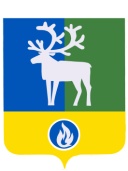 СЕЛЬСКОЕ ПОСЕЛЕНИЕ КАЗЫМБЕЛОЯРСКИЙ РАЙОНХАНТЫ-МАНСИЙСКИЙ АВТОНОМНЫЙ ОКРУГ – ЮГРААДМИНИСТРАЦИЯ СЕЛЬСКОГО ПОСЕЛЕНИЯКАЗЫМПОСТАНОВЛЕНИЕот 03 мая 2017 года                                                                                                             № 38О внесении изменений в постановление администрации сельского поселения Казым от 10 сентября 2014 года № 81«Об утверждении административного регламента предоставления муниципальной услуги «Предоставление сведений из реестра муниципального имущества»П о с т а н о в л я ю:1. Внести в постановление администрации сельского поселения Казым от10 сентября 2014 года № 81 «Об утверждении административного регламента предоставления муниципальной услуги «Предоставление сведений из реестра муниципального имущества» изменение, изложив пункт 3 в следующей редакции:«3.  Опубликовать настоящее постановление в газете «Белоярские вести» и обеспечить его размещение на официальном сайте органов местного самоуправления сельского поселения Казым в информационно-телекоммуникационной сети Интернет.».2. Внести изменения в административный регламент предоставления муниципальной услуги «Предоставление сведений из реестра муниципального имущества», утвержденный  постановлением администрации сельского поселения Казым от 10 сентября 2014 года №  81 «Об утверждении административного регламента предоставления муниципальной услуги «Предоставление сведений из реестра муниципального имущества», следующие изменения:2.1. В разделе I «Общие положения»:1) абзац 11подпункта 1.3.1 пункта 1.3 изложить в следующей редакции: «Адрес официального сайта: http://www.admkazym.ru »;            2) абзац 5подпункта 1.3.2 пункта 1.3 изложить в следующей редакции:«Адрес официального сайта:http://www.mfchmao.ru»;3) абзац 2подпункта 1.3.3 пункта 1.3 изложить в следующей редакции:«1) на официальном информационном портале органов местного самоуправления сельского поселения Казым – http://www.admkazym.ru (далее – официальный сайт);».3. Опубликовать настоящее постановление в газете «Официальный вестник сельского поселения Казым».4. Настоящее постановление вступает в силу после его официального опубликования.5. Контроль за выполнением постановления возложить на заместителя главы муниципального образования, заведующего сектором организационной деятельности администрации сельского поселения Казым В.Н.Бочкареву.Глава сельского поселения                                                                                 А.Х.Назырова